№38(656) 			 		   	                  29 мая 2017г.Официальное издание органов местного самоуправленияШапкинского сельсовета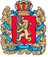 ШАПКИНСКИЙ СЕЛЬСКИЙ СОВЕТ ДЕПУТАТОВЕНИСЕЙСКОГО РАЙОНА	КРАСНОЯРСКОГО КРАЯ		                   РЕШЕНИЕ                     26.05.2017 г.		                   п. Шапкино	            	               № 26-100рОб утверждении отчета об исполнении бюджета Шапкинского сельсовета за 2016 годВ соответствии со ст. 7 Устава Шапкинского сельсовета, Шапкинский сельский Совет депутатов РЕШИЛ:Утвердить отчет об исполнении бюджета Шапкинского сельсовета за 2016 год по доходам в сумме 11760,9 тыс. рублей и расходам в сумме 11576,0 тыс. рублей согласно приложения 1-2 к настоящему решению.Утвердить источники внутреннего финансирования дефицита бюджета Шапкинского сельсовета за 2016 год в сумме 185,0 тыс. рублей согласно приложения 3 к настоящему решению.Утвердить исполнение бюджета Шапкинского сельсовета по текущим расходам в сумме 11576,0 тыс. рублей. Контроль за исполнением настоящего решения оставляю за собой.Настоящее решение вступает в силу со дня официального опубликования в газете «Шапкинский вестник» и подлежит размещению на официальном Интернет-сайте администрации Шапкинского сельсовета.Глава Шапкинского сельсовета – Председатель Шапкинского сельского Совета депутатов                                                                             Л.И. Загитова          Отпечатано в администрации Шапкинского сельсовета на персональном компьютере по адресу: Россия, Красноярский край, Енисейский район, п. Шапкино, ул. Центральная, 26, тел. 70-285 Распространяется бесплатно. Тираж 10 экз.